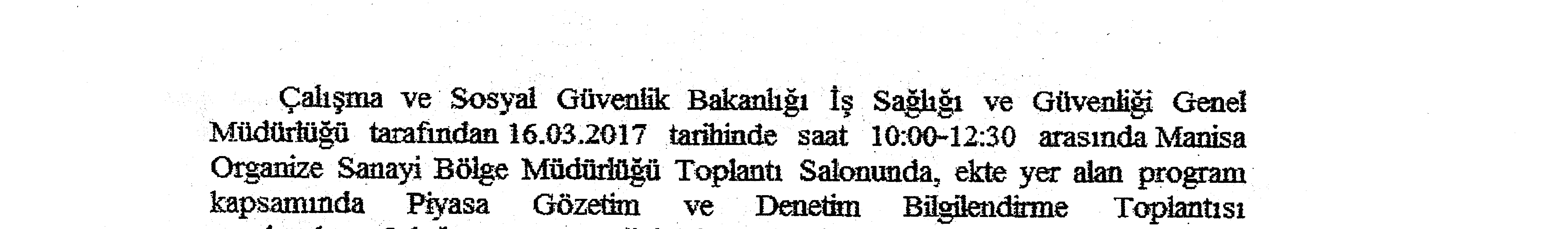                          Yapılacaktır.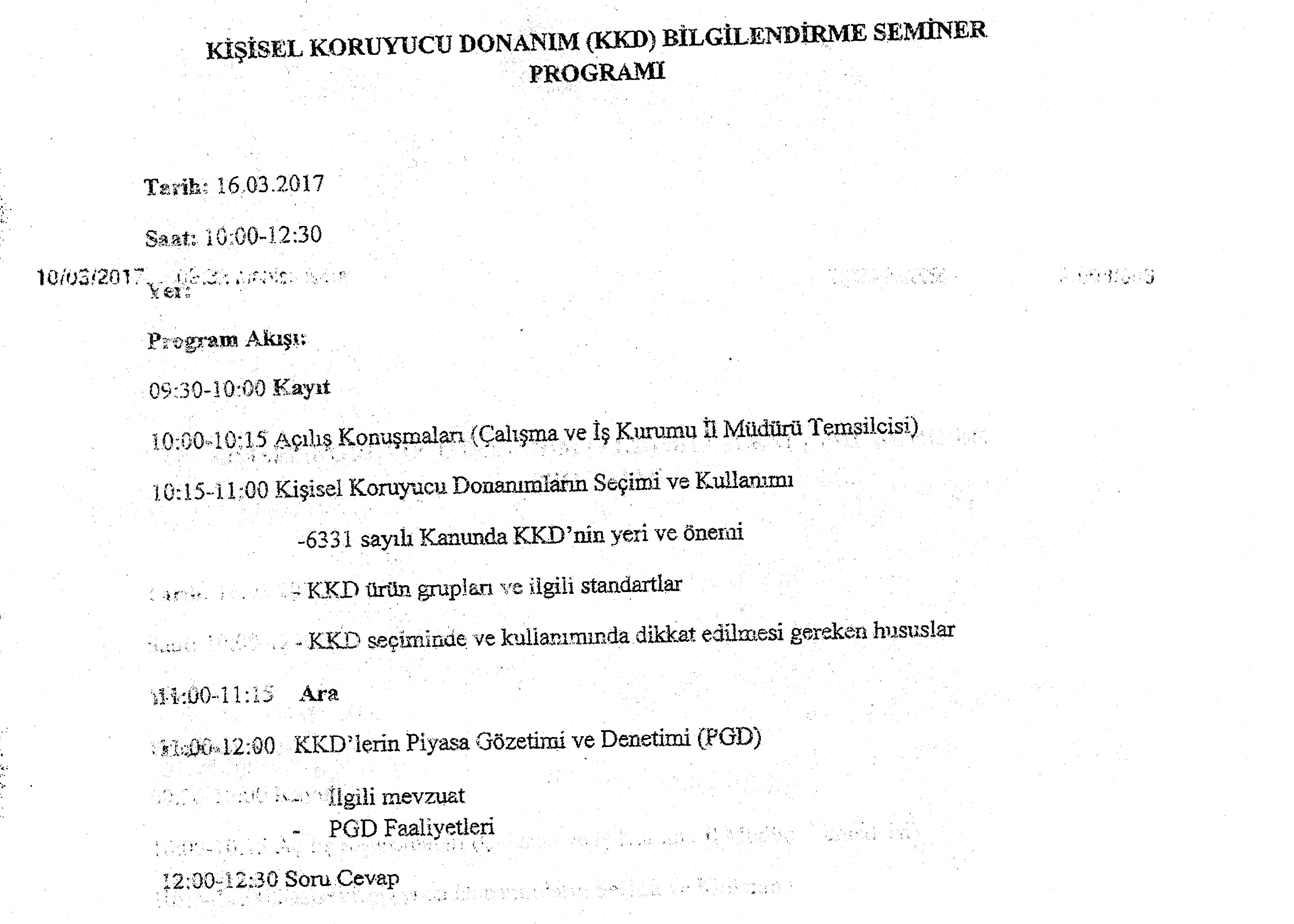 